Federal Energy Regulatory Commission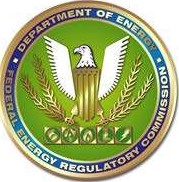 Form 520Please refer to the eFiling User Guide for general filing instructions.The Paperwork Reduction Act requires that you be furnished with the following information in connection with the information:  The Federal Energy Regulatory Commission collects this information in order to consider whether to authorize officers and directors of regulated public utilities to simultaneously hold positions of officers and directors of certain other entities.  The authority for this collection of information is 16 U.S.C. 825d(b)(1).  Response to this request is mandatory.  You do not have to respond to this or any other Federal agency-sponsored information collection unless it displays a valid OMB control number.The public reporting burden for this form is estimated to average 1 hour per response, including the time for reviewing instructions, gathering and maintaining data, and completing and reviewing the form. You may direct comments regarding the burden estimate or any other aspect of this form to the Federal Energy Regulatory Commission, 888 First Street NE, Washington, DC  20426 (Attention: Information Clearance Officer, CIO) or email DataClearance@FERC.gov; and to the Office of Management and Budget via email to the Office of Information and Regulatory Affairs at oira_submission@omb.gov  (Attention: Federal Energy Regulatory Commission Desk Officer).